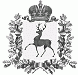 АДМИНИСТРАЦИЯ ШАРАНГСКОГО МУНИЦИПАЛЬНОГО РАЙОНАНИЖЕГОРОДСКОЙ ОБЛАСТИПОСТАНОВЛЕНИЕот 06.08.2018	N 377Об отмене режима «повышенная готовность» В связи со стабилизацией погодных условий и снижением класса пожарной опасности в лесах по условиям погоды на территории Шарангского муниципального района, администрация Шарангского муниципального района п о с т а н о в л я е т:1.	Отменить с 09.00 часов 06 августа 2018 года режим «повышенная готовность».2.	Перевести службы муниципального звена ТП РСЧС в режим функционирования «повседневная деятельность» с 09.00 часов 06 августа 2018 года.3.	ЕДДС Шарангского района довести до служб муниципального звена ТП РСЧС настоящее постановление.4.	Считать утратившим силу постановление администрации Шарангского муниципального района от 03.08.2018 года № 374 «О введении режима «повышенная готовность».5.	Контроль за исполнением настоящего постановления оставляю за собой.Глава администрации	О.Л. Зыков